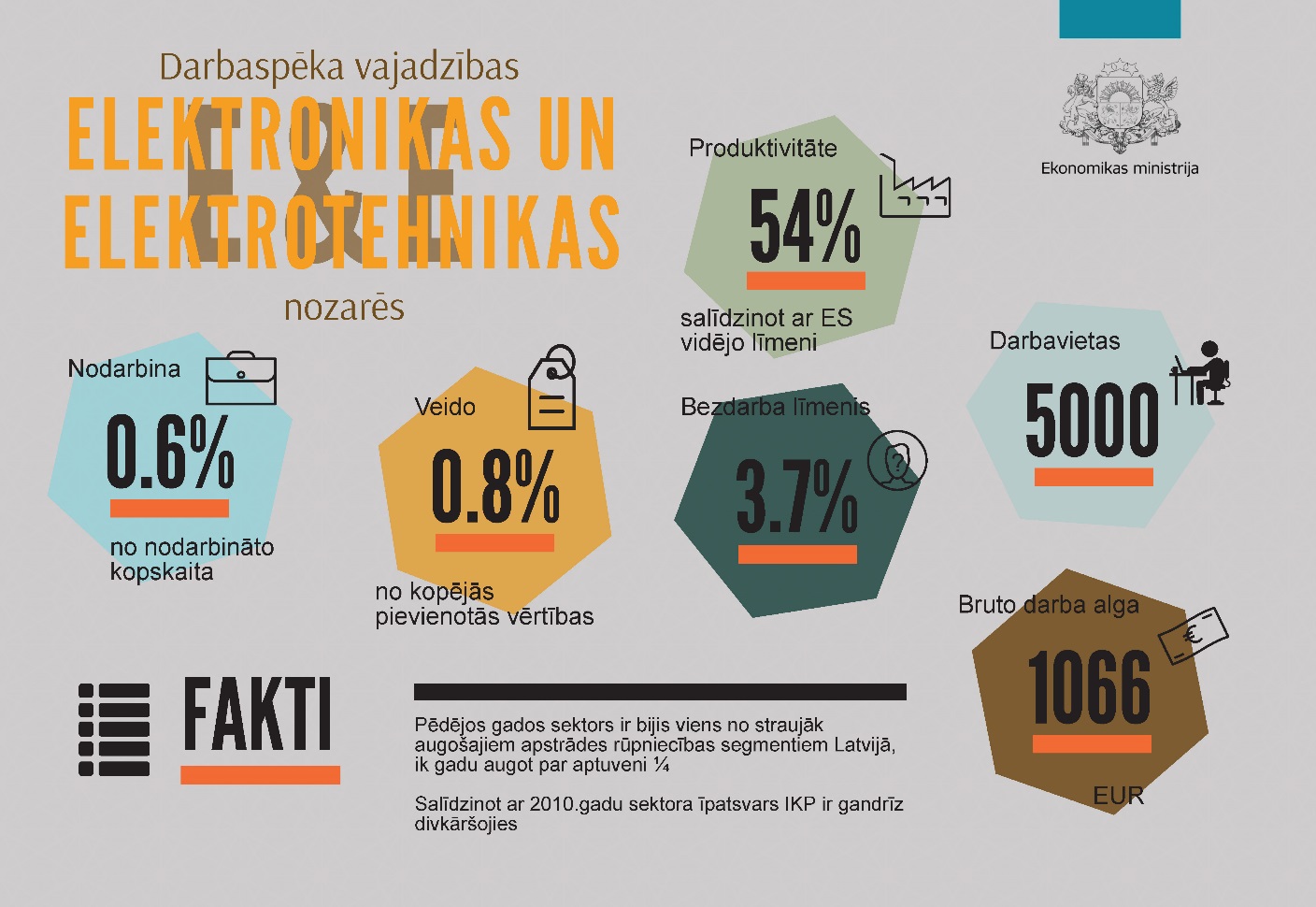 Labour Force Demand – Changes and StructureSufficiency of Labour Force in E&ELabour Force Demand and Supply ForecastsSUMMARYANNEXElectronic and Electrical Engineering (E&E) SectorOccupations in Electronic and Electrical EngineeringElectronic and Electrical Engineering Thematic Groups of EducationNumber of Employed in ICT and E&E SectorsRatio of Labour Force Demand and Supply in E&E OccupationsAge Structure of Employees in E&E	Professionals	Technicians and associate professionals	Electrical equipment installers, repairers, and assemblers     NACE 2 codeSector and sub-sectorsManufacture of computer, electronic and optical productsC261Manufacture of electronic components and boardsC262Manufacture of computers and peripheral equipmentC263Manufacture of communication equipmentC264Manufacture of consumer electronicsC265Manufacture of instruments and appliances for measuring, testing and navigation; watches and clocksC266Manufacture of irradiation, electromedical and electrotherapeutic equipmentC267Manufacture of optical instruments and photographic equipmentC268Manufacture of magnetic and optical mediaManufacture of electrical equipmentC271Manufacture of electric motors, generators, transformers and electricity distribution and control apparatusC272Manufacture of batteries and accumulatorsC273Manufacture of wiring and wiring devicesC274Manufacture of electric lighting equipmentC275Manufacture of domestic appliancesC279Manufacture of other electrical equipmentISCO-08 codeOccupational groups and sub-groups2Professionals2151Electrical engineers2152Electronics engineers3Technicians and associate professionals 3113Electrical engineering technicians3114Electronics engineering technicians7-8Electrical equipment installers, repairers, and assemblers7421Electronics mechanics and servicers8212Electrical and electronic equipment assemblersISCED2011 codeSphere of education522Energy523Electronics and automation FactEstimateEstimate200620102016201720252035Manufacture of computer, electronic and optical products196812401899201624633176Manufacture of instruments and appliances for measuring, testing and navigation; watches and clocks36736575981611301685Manufacture of irradiation, electromedical and electrotherapeutic equipment49727685100119Manufacture of optical instruments and photographic equipment523324435453538645Manufacture of electronic components and boards27277104103135186Manufacture of computers and peripheral equipment672326441469492493Manufacture of communication equipment142491115Manufacture of consumer electronics717580815733Manufacture of electrical equipment314921312817307634033809Manufacture of electric motors, generators, transformers and electricity distribution and control apparatus165112451315132813521323Manufacture of batteries and accumulators1712210Manufacture of wiring and wiring devices10707161191139816732062Manufacture of electric lighting equipment27985145186232304Manufacture of domestic appliances301838414241Manufacture of other electrical equipment1026612612110379Total:511733714716509258666985Demand,
thousandsDemand,
thousandsSupply,
thousandsSupply,
thousandsDemand vs. Supply(“-” shortage)Demand vs. Supply(“-” shortage)202520352025203520252035Professionals2016243018301988-186-442Electrical engineers1318163610721157-246-479Electronics engineers6987947588316037Technicians and associate professionals 2982388829763960-672Electrical engineering technicians1763229917182228-45-71Electronics engineering technicians121915891258173239143Electrical equipment installers, repairers, and assemblers156317941643190780113Electronics mechanics and servicers569627524586-45-41Electrical and electronic equipment assemblers994116711191321125154Total:6561811264497855-112-257